Filmische Darstellung der Projekte in Büdingen	https://www.gemeinwesenarbeit-stadt-buedingen.de/videodokumentation-projekte/ 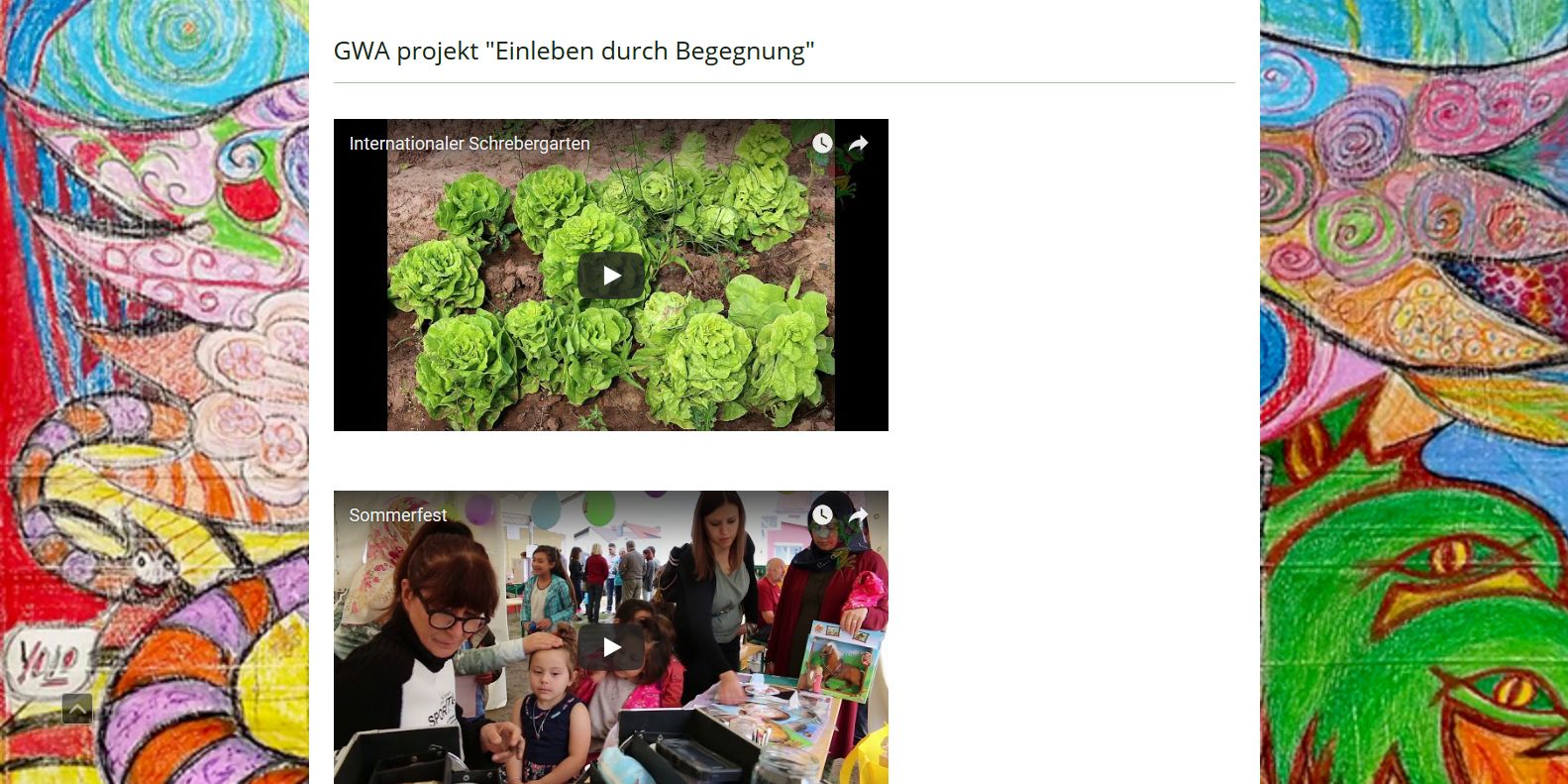 ProjektbesucheBrauchBar: https://www.gemeinwesenarbeit-stadt-buedingen.de/videodokumentation-projekte/kostenlosladen/ HEAE: Die soziale, medizinische und pädagogische Betreuung in der HEAE wird von den Maltesern übernommen. Diese halten vielfältige Angebote für verschiedene Zielgruppen bereit, wie z. B. Kinderbetreuung, Sprachkurse oder einen Raum für Frauen. Internationale Schrebergärten: https://www.gemeinwesenarbeit-stadt-buedingen.de/videodokumentation-projekte/internationale-schrebergärten/ Vorstellung des Projektes „Verbraucherkompetenz für Flüchtlinge“Jasmin Zahedi, Verbraucherzentrale HessenChristine Keller, DHB – Netzwerk HaushaltLink zur Powerpoint-Präsentation der Verbraucherzentrale: http://www.gemeinwesenarbeit-hessen.de/wp-content/uploads/170831_Büdingen_Vernetzungstreffen_Verbraucherkompetenz.pdf Markt der Möglichkeiten 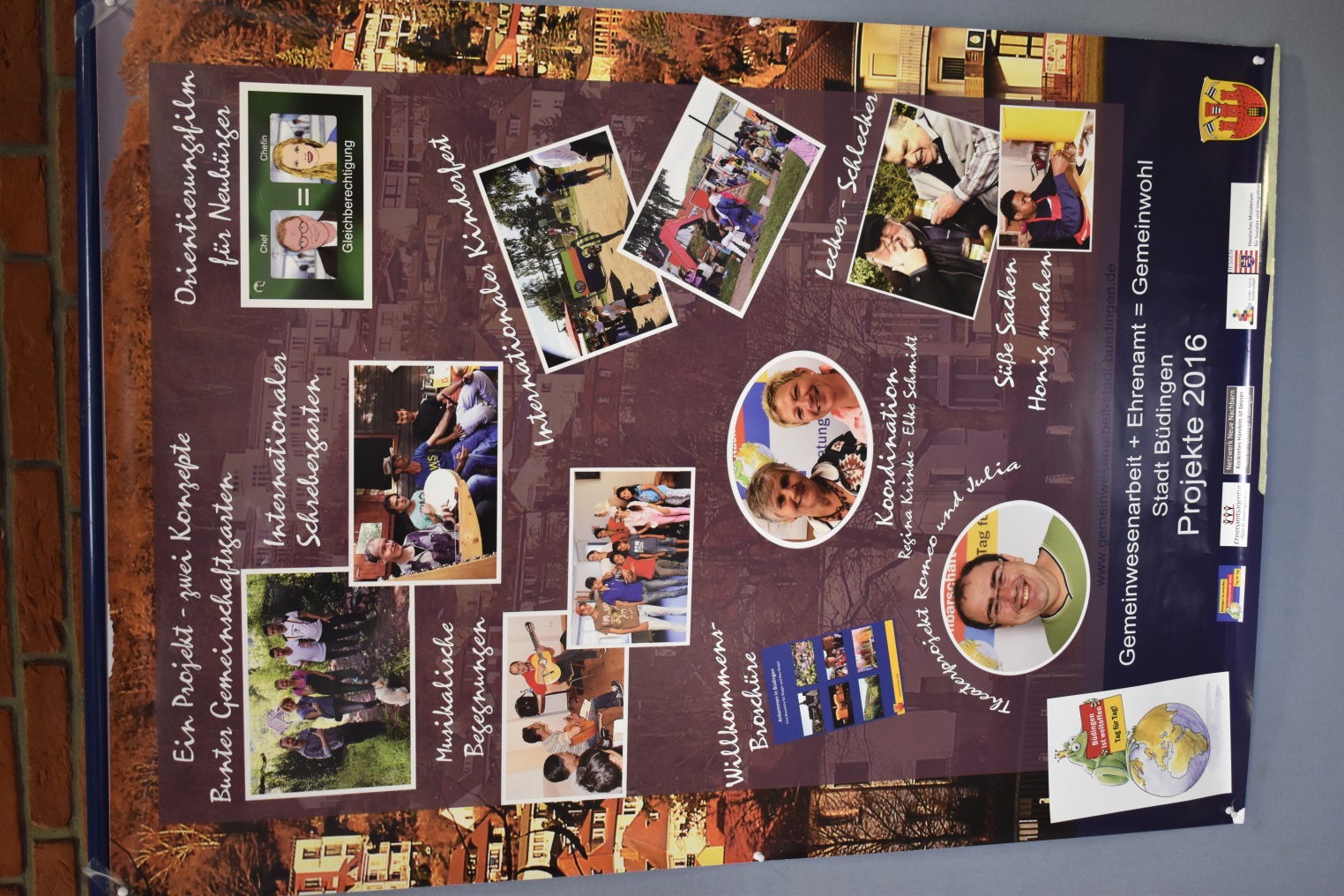 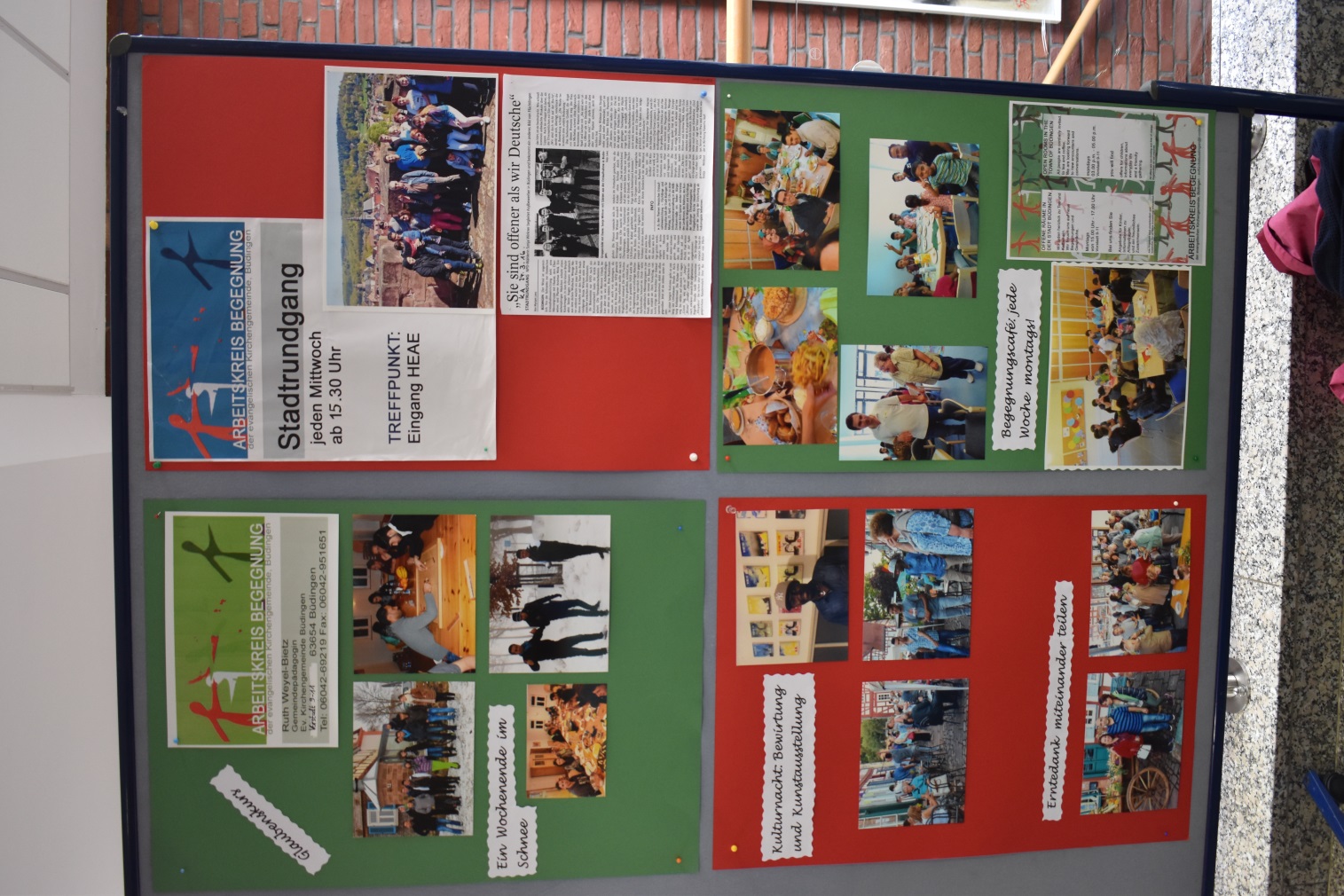 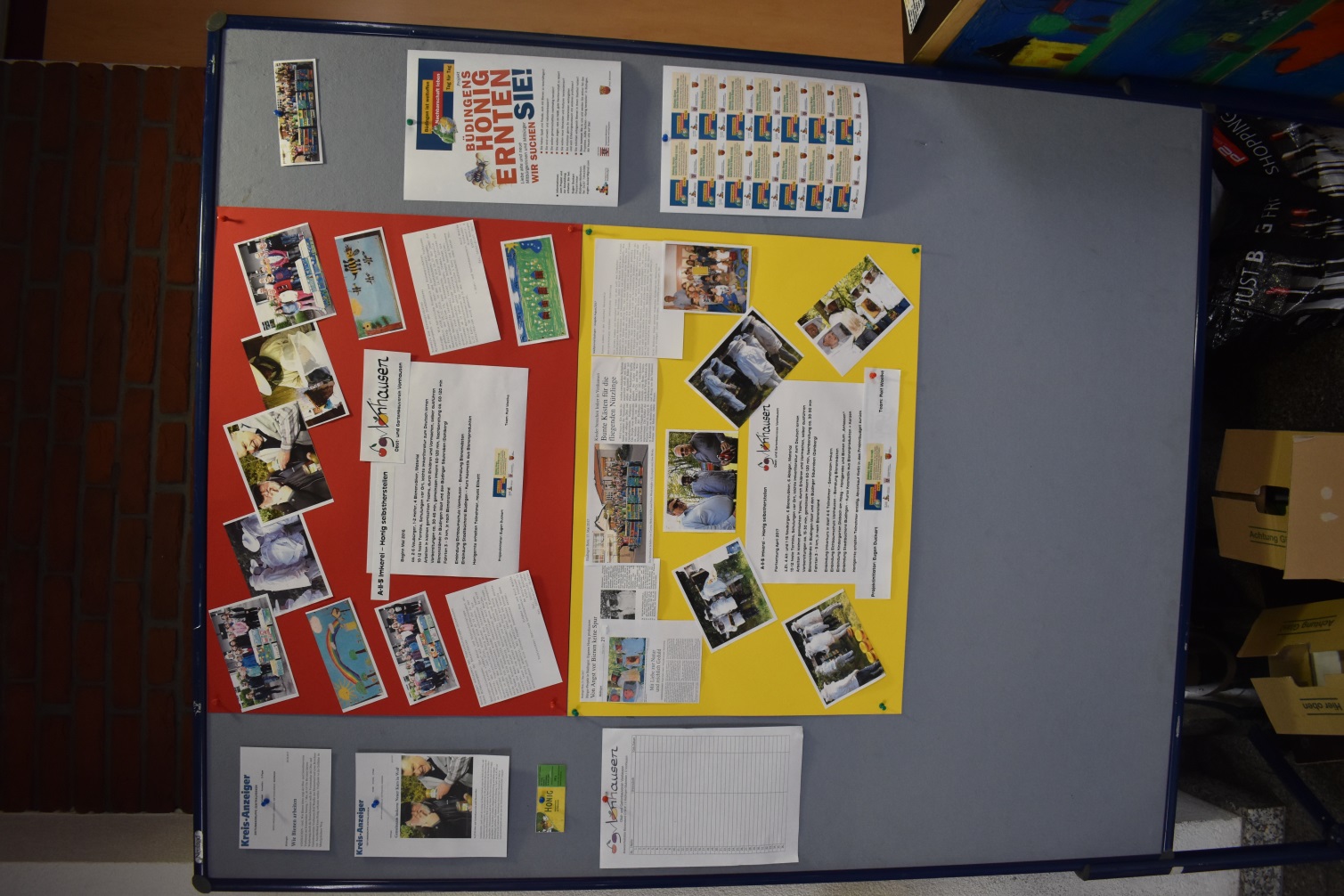 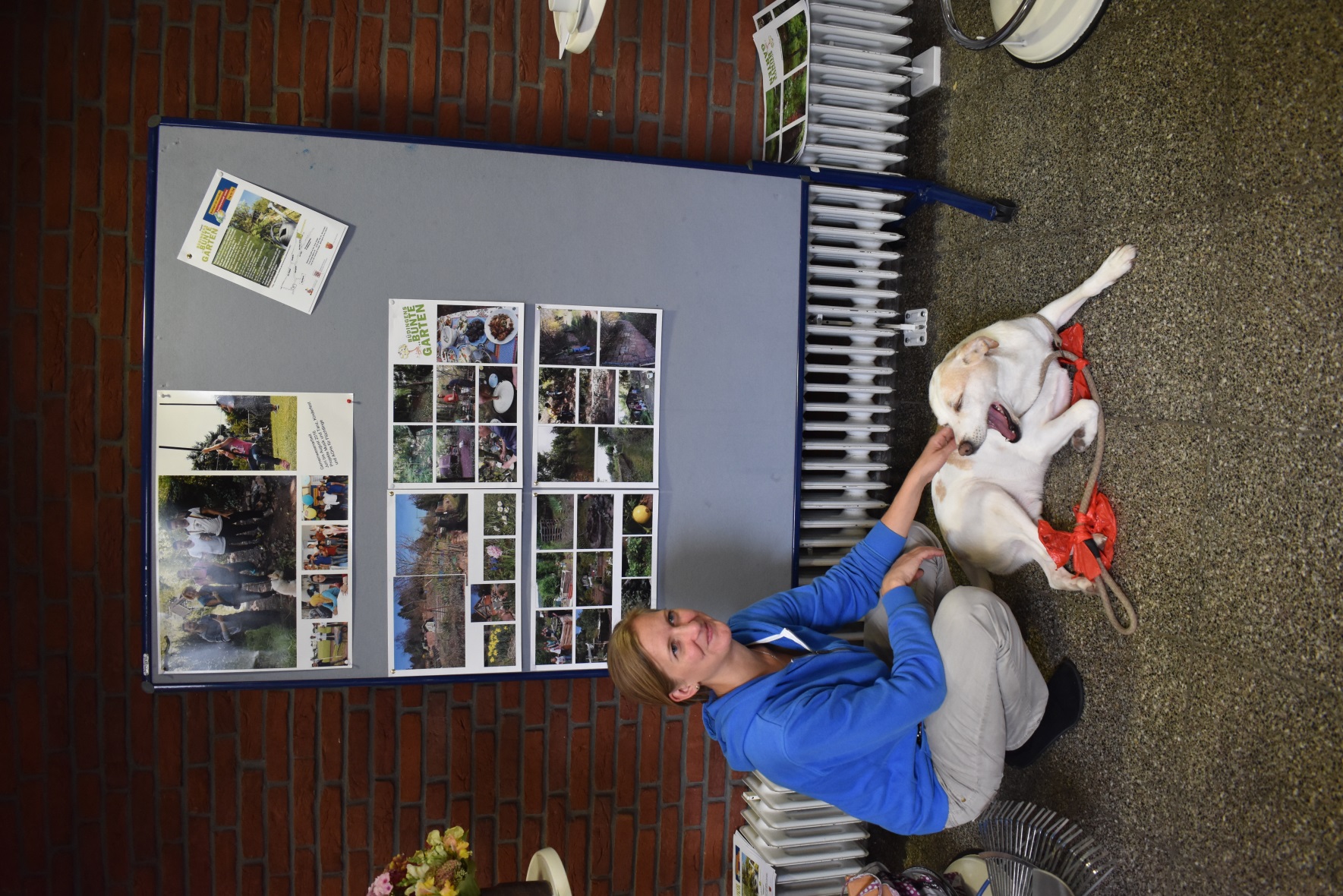 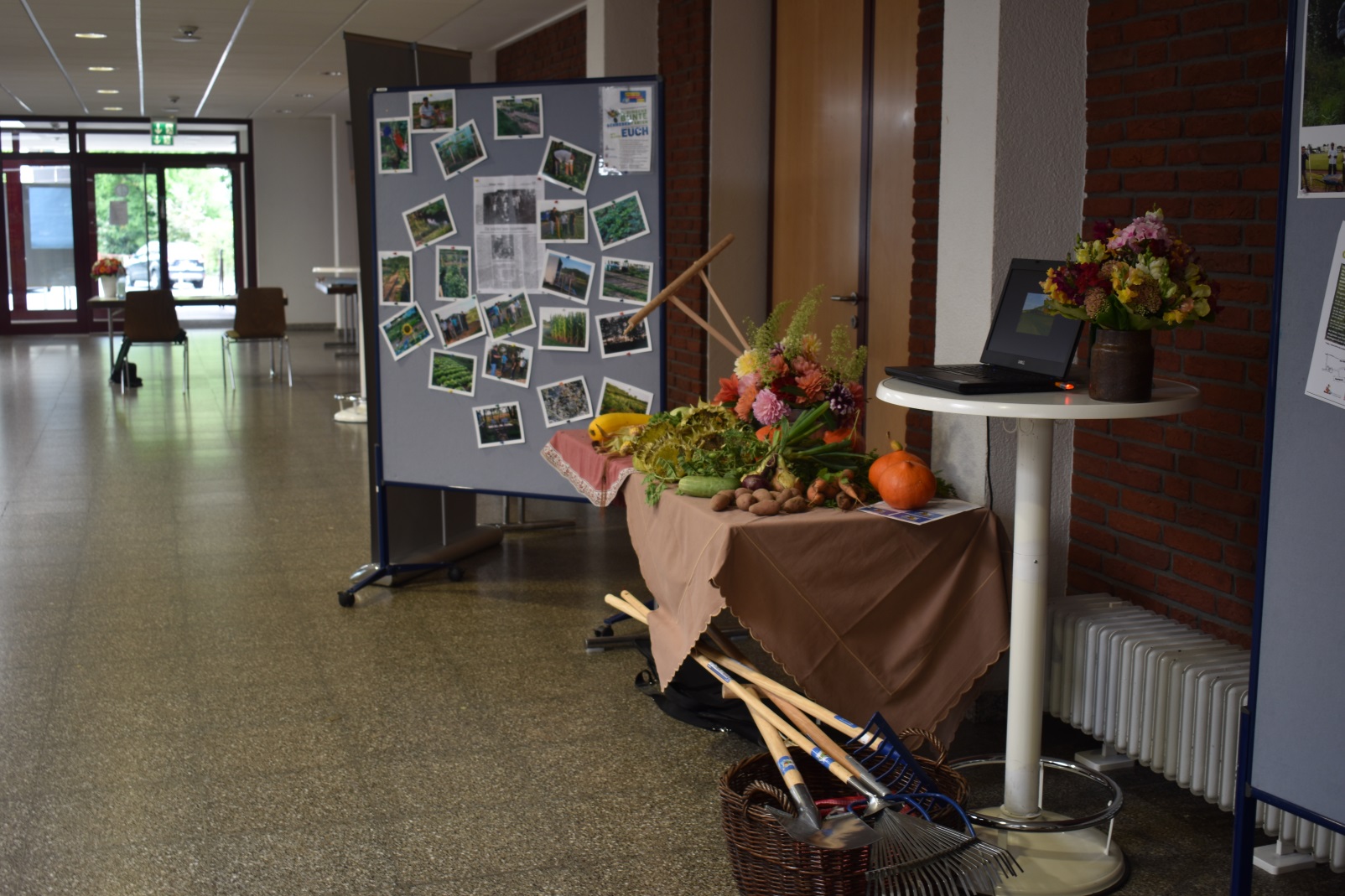 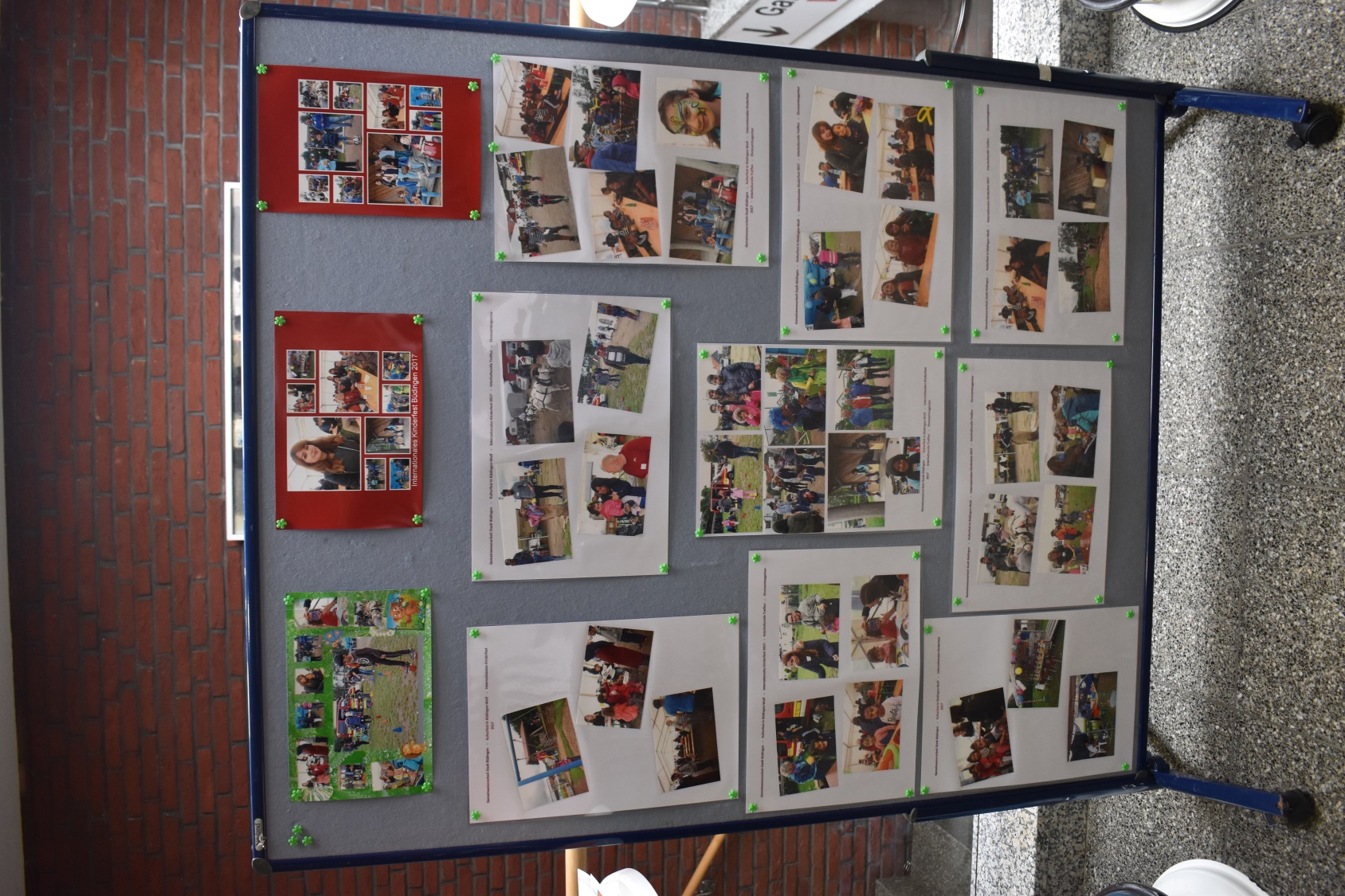 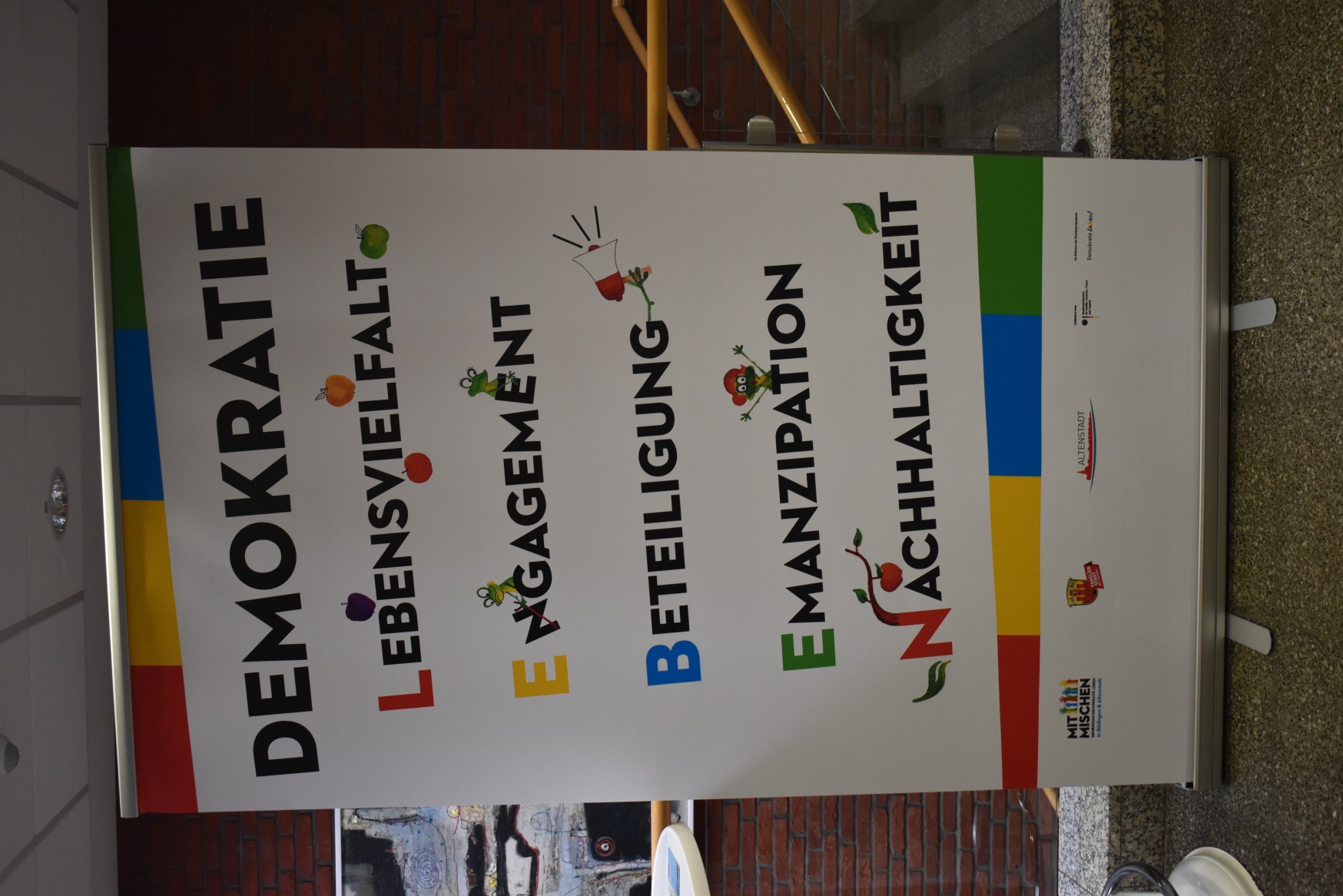 Austausch zum Thema „Wie kann Integration im Gemeinwesen gelingen?“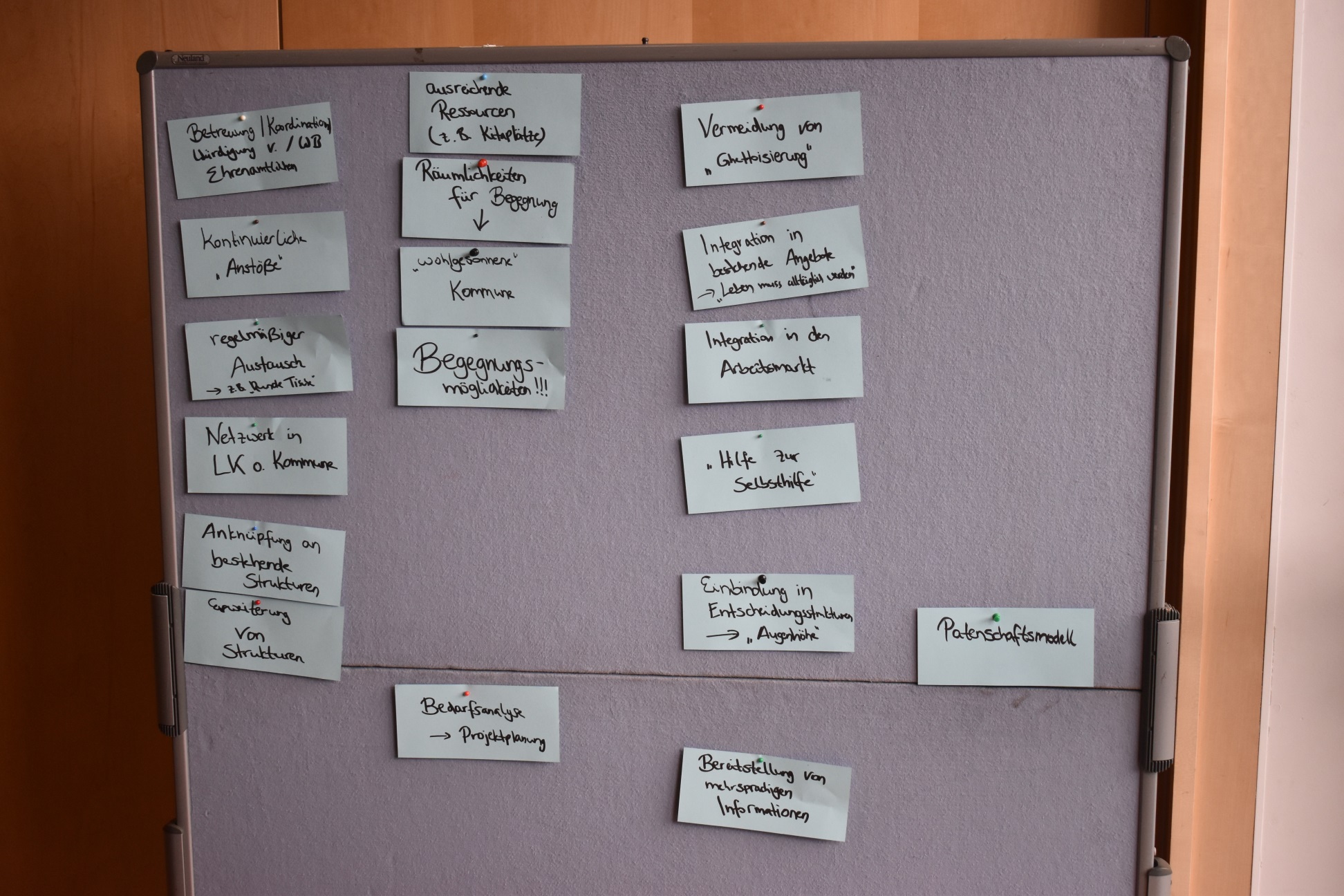 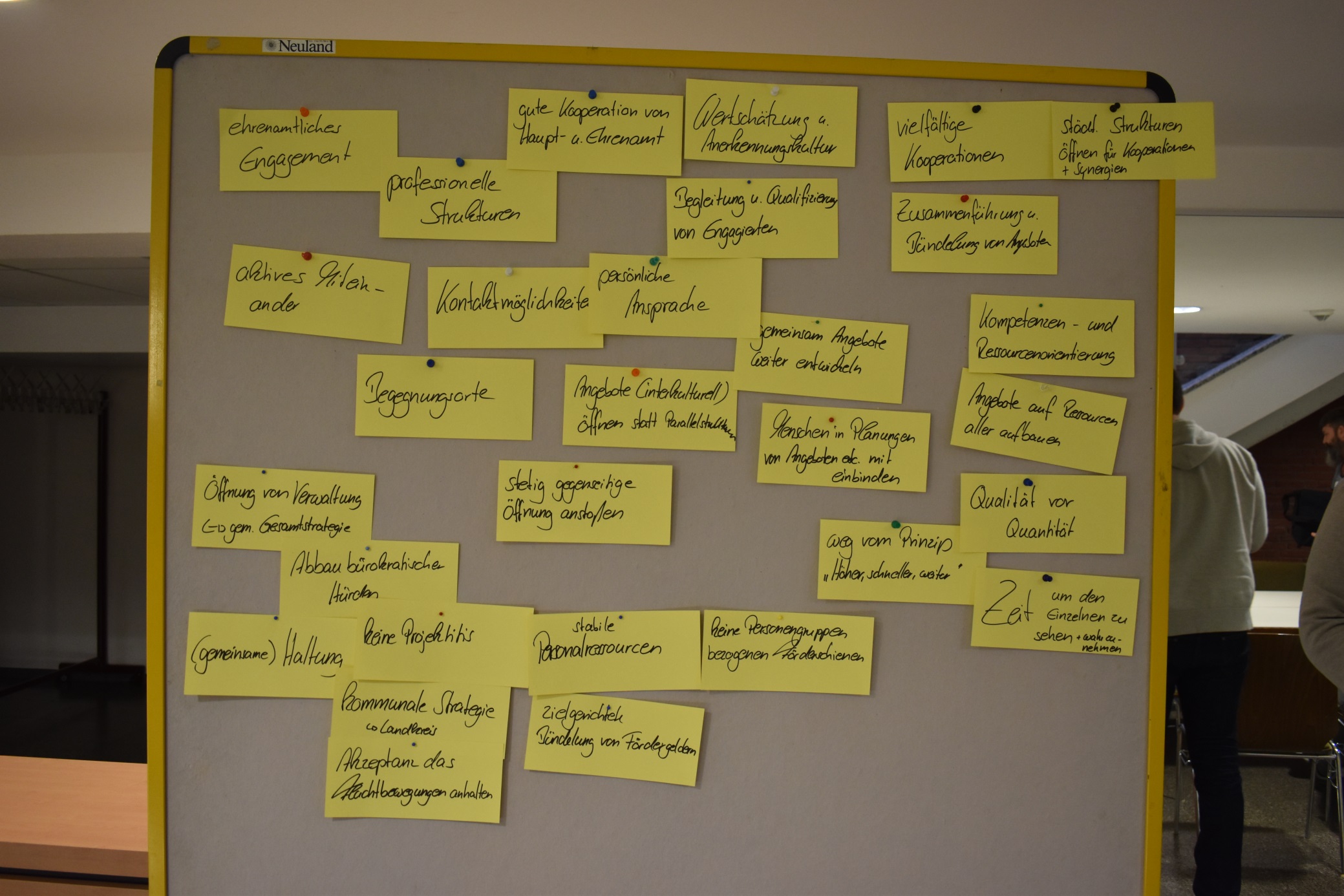 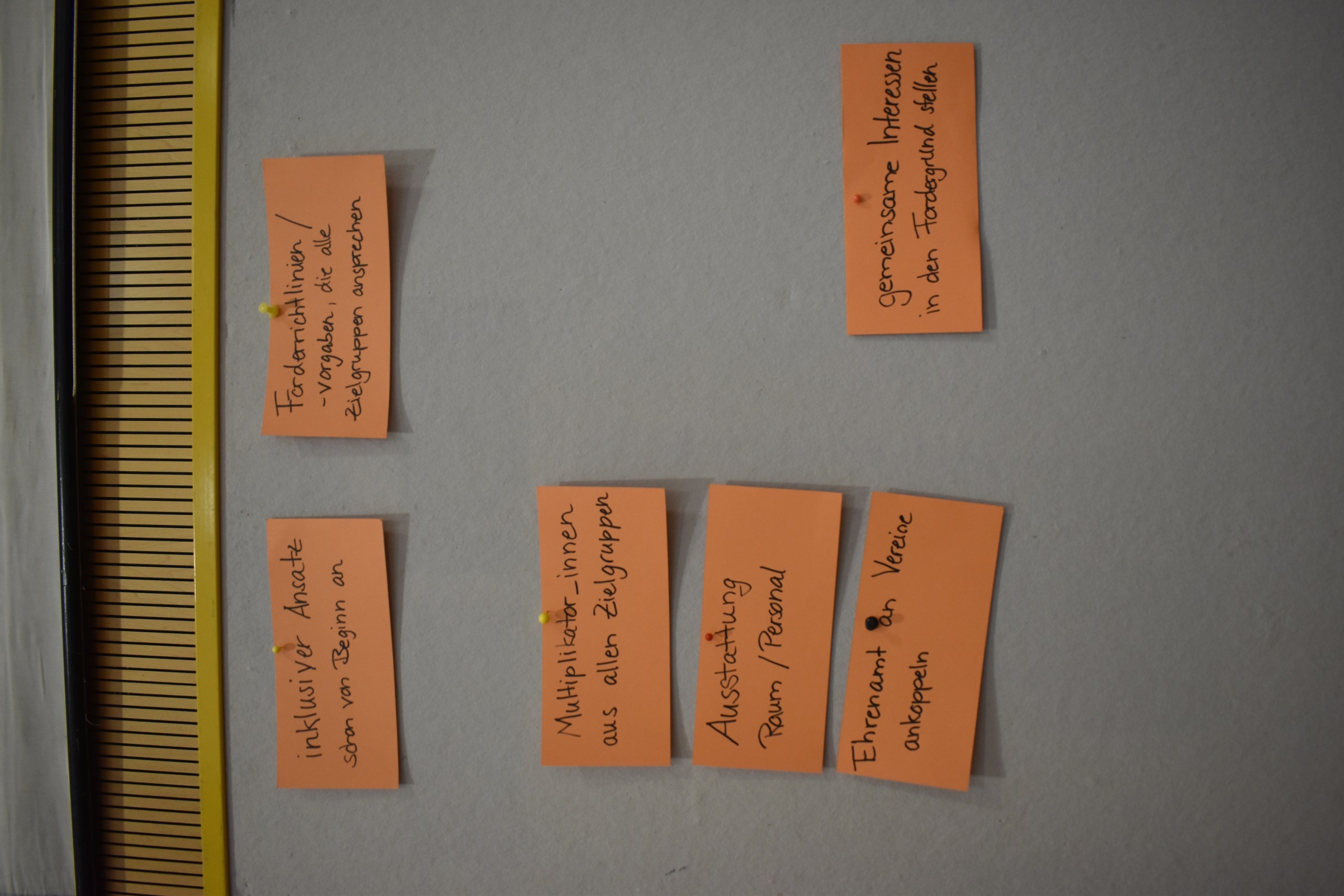 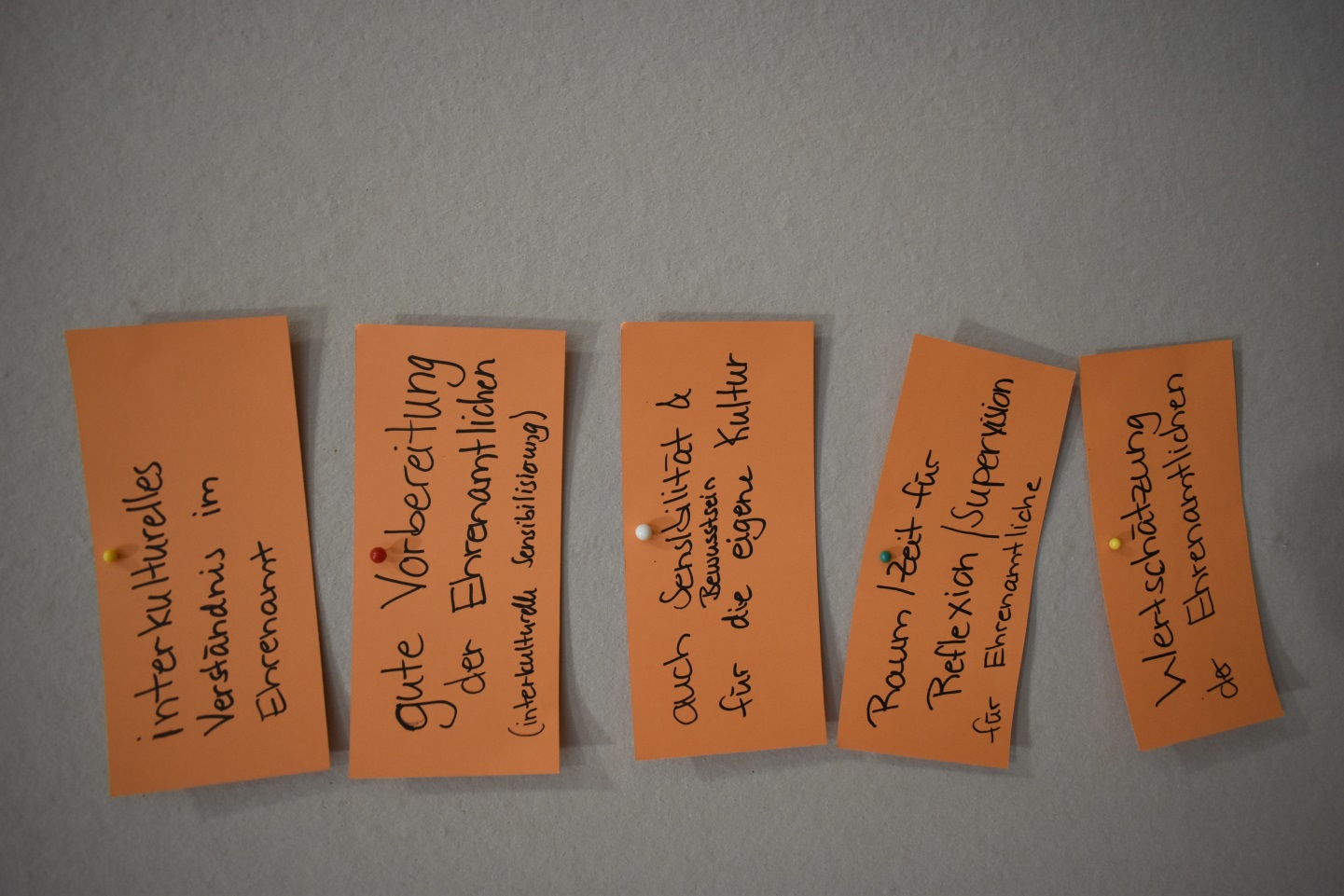 Veranstaltungsplanung der kommenden GWA-Veranstaltungen:27.09.2017	Workshop „Tue Gutes und rede darüber – die Wichtigkeit der gelungenen  Darstellung der eigenen Arbeit“	Gießen	25.10.2017		Fachtag„Gemeinwesenarbeit in Hessen -					Herausforderungen früher und heute" 			Marburg30.11.2017		Forum „Erreichung schwer erreichbarer Zielgruppen“		noch offen						Vielen Dank für Ihre Teilnahme am Vernetzungstreffen!Bei Rückfragen steht Ihnen gerne die GWA-Servicestelle unter gemeinwesenarbeit@lagsbh.de oder 069/257828-50 zur Verfügung.Wir freuen uns, Sie auf weiteren Veranstaltungen begrüßen zu dürfen! 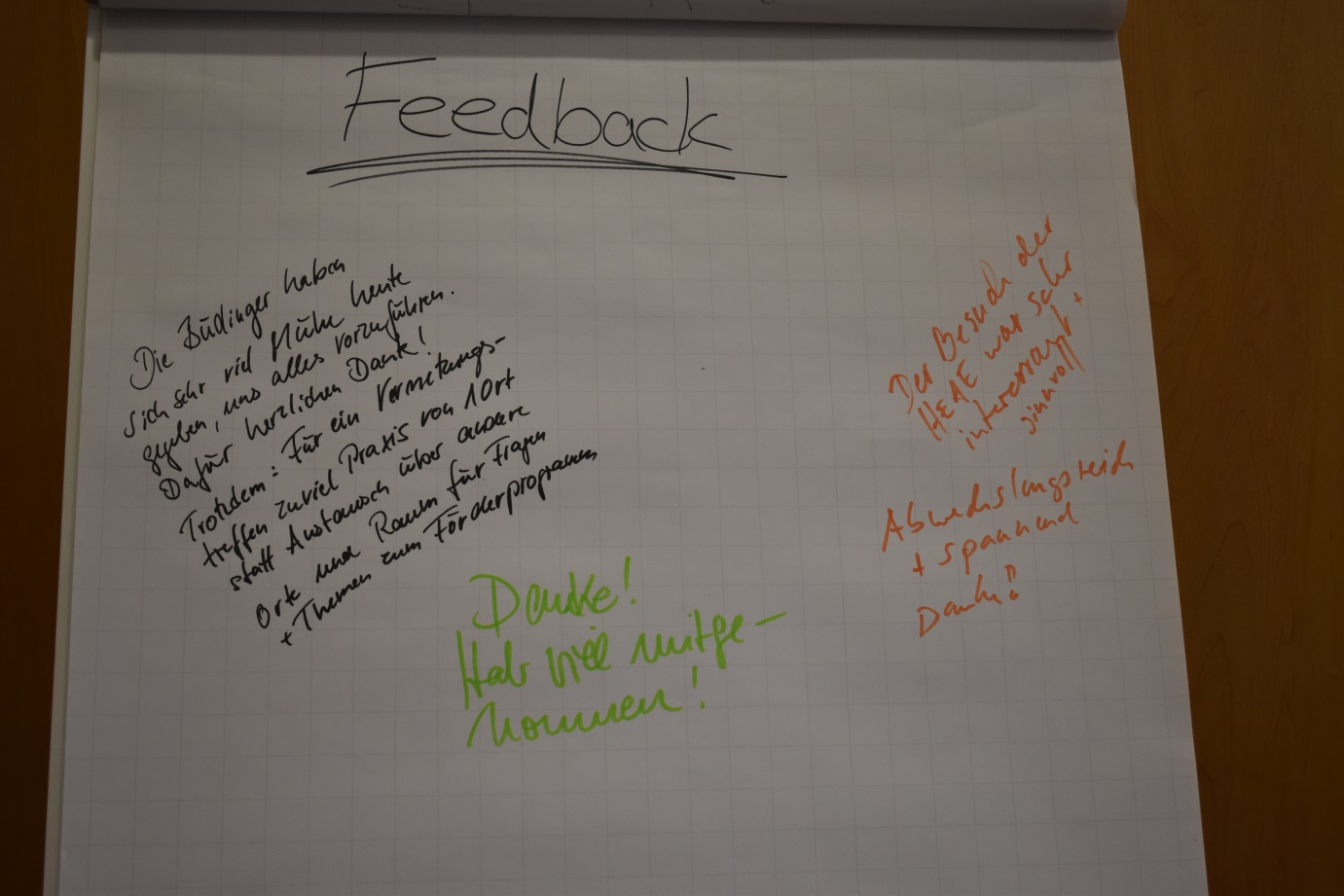 